April2019RosterWe depart from Salamanca Place except on Saturday afternoons after 2.30pm when we depart from outside Brooke St Pier.Our first tour departs at the time shown below and the final tour concludes at the times shown.  Tours depart on demand.  Bookings are definitely recommended.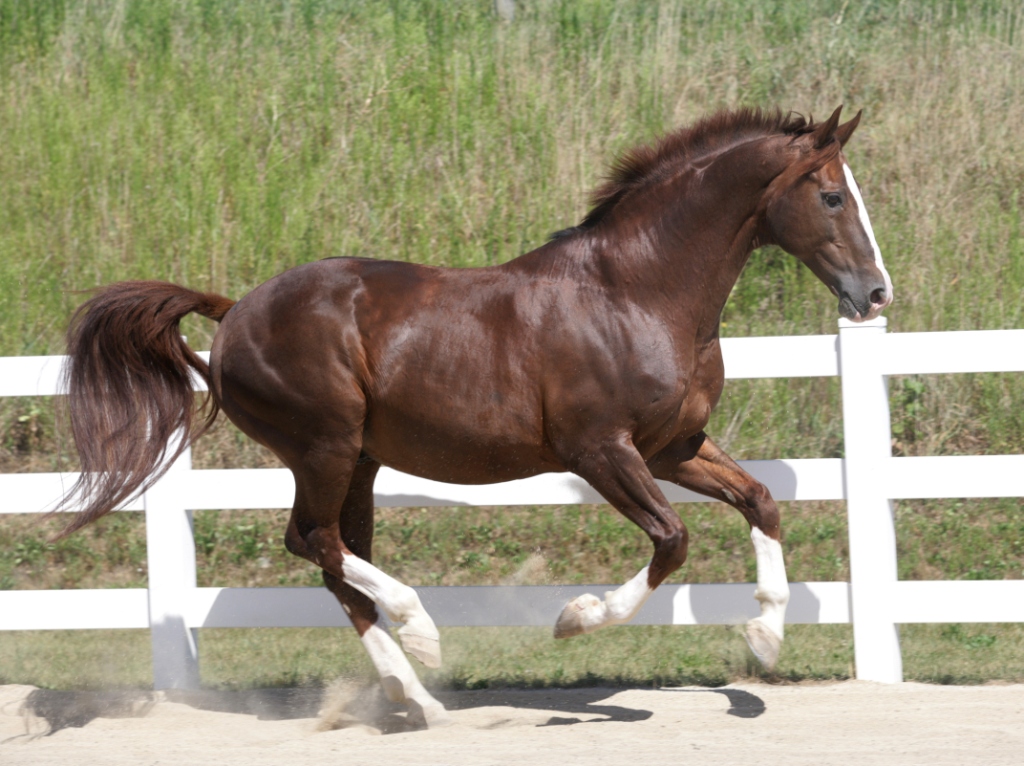 123456NOT WORKINGNOT WORKINGNOT WORKING11AM TO 5.30PMCRUISE SHIP IN PORT11AM TO 5.30PMCRUISE SHIP IN PORT11AM TO 5.30PM891011121312PM TO 6.00PM11AM TO 5.30PMCRUISE SHIP IN PORTNOT WORKINGNOT WORKING12PM TO 6.00PM12PM TO 6.00PM11AM TO 5.30PM1415161718192012PM TO 6.00PM12PM TO 6.00PMNOT WORKINGNOT WORKING12PM TO 6.00PM12PM TO 6.00PMEASTER11AM TO 5.30PMEASTER2122232425262712PM TO 6.00PMEASTER12PM TO 6.00PMEASTERNOT WORKINGNOT WORKINGNOT WORKING ANZAC DAY12PM TO 6.00PM11AM TO 5.30PM28293012PM TO 6.00PMNOT WORKINGNOT WORKING